    باسمه تعالی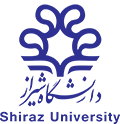 معاونت پژوهشی و فناوری دانشگاهمدیریت سرمایه گذاری و بازاریابی پژوهشیبرنامه عملیاتی فرصت مطالعاتی اساتید درجامعه و صنعت     نکته :متقاضی محترم لطفا قبل از تکمیل و ارسال فرم  ها شیوه نامه  مصوب فرصت مطالعاتی را به دقت مطالعه نمایید.   مشخصات متقاضی :نام و نام خانوادگی :                                    بخش :                                           دانشکده : شماره همراه:                                                ایمیل:                                                                                                                محل اعزام واحد عملیاتی : 1 – شرح مختصری از فرصت مطالعاتی خود را در جامعه و صنعت در قالب یک پروژه تحقیقی در چند سطر توضیح دهید؟ 2 – اهداف فرصت مطالعاتی جنابعالی در واحد عملیاتی چه خواهد بود ؟ 3 – چه برنامه ای جهت تحقق اهداف خود در رابطه با انتخاب محل فرصت مطالعاتی مورد نظر در جامعه و صنعت اتخاذ نموده اید ؟4 – به نظر شما تاچه حد انعقاد قراردادی از دوره یا حمایت از پایان نامه بعد از دوره را پیش بینی می کنید ؟ 5 – دستاوردهای احتمالی مورد انتظار خود را در دوره و پایان آن بیان نمایید ؟